Liquor (Temporary Alcohol-Free Place) Declaration 2019 (No 2)Notifiable instrument NI2019-823made under the  Liquor Act 2010, s 198 (alcohol-free places)1	Name of instrumentThis instrument is the Liquor (Temporary Alcohol-Free Place) Declaration 2019 (No 2).2	Commencement This instrument commences at 10am on 2 January 2020. 3	DeclarationI declare the following locations as temporary alcohol-free areas from 10am 2 January 2020 to midday 6 January 2020:The Federal Highway within the Australian Capital Territory;Northbourne Avenue, north of the southernmost point of its intersection with Macarthur Avenue and Wakefield Avenue;The hatched area shown on the attached map in Attachment 1 that is within the heavy black line on the map and is a public place.Any unleased land adjoining a public place mentioned in paragraphs a) to c). But excluding:The areas designated for Summernats 33, highlighted by the bold red line on the map at Attachment 2.licensed premises or permitted premises; orpremises where food is sold for consumption at the premises; orat a place that is within 50m from premises mentioned in paragraph (f) or (g) by a person using furniture or other facilities provided by the proprietor or lessee of the premises.4	ExpiryThis instrument expires at midday on 6 January 2020.David Snowdon
Commissioner for Fair Trading16 December 2019Attachment 1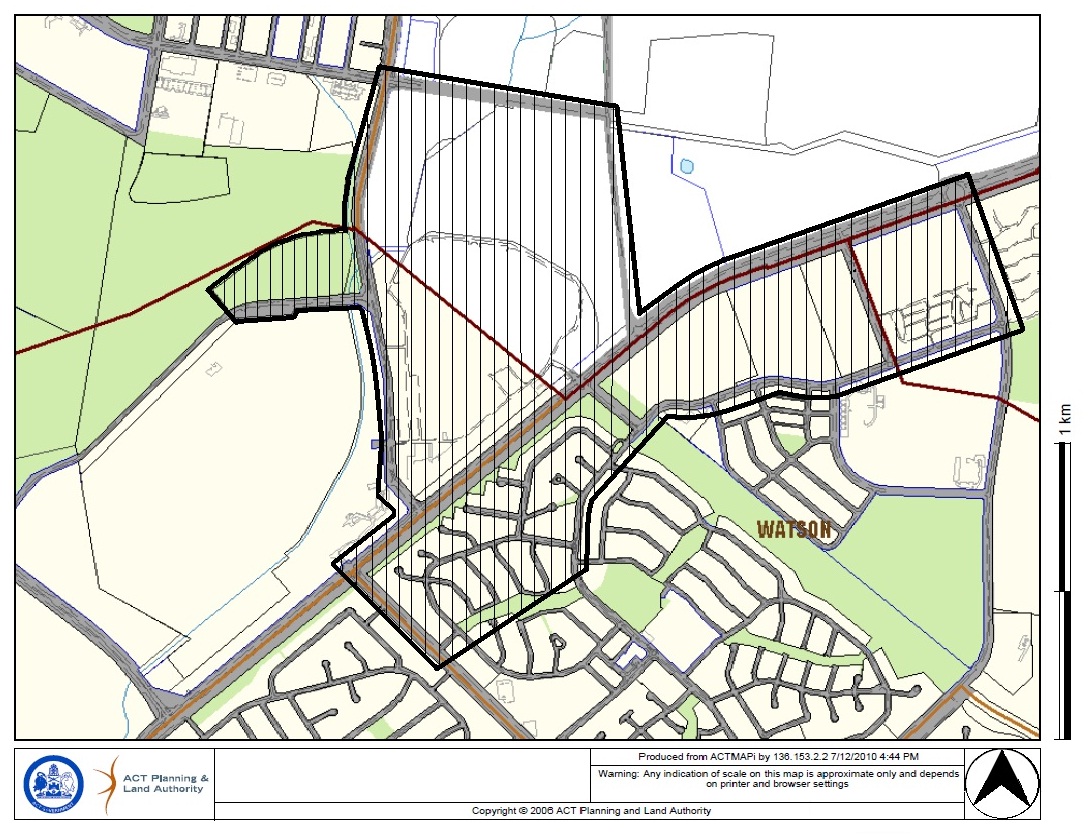 Attachment 2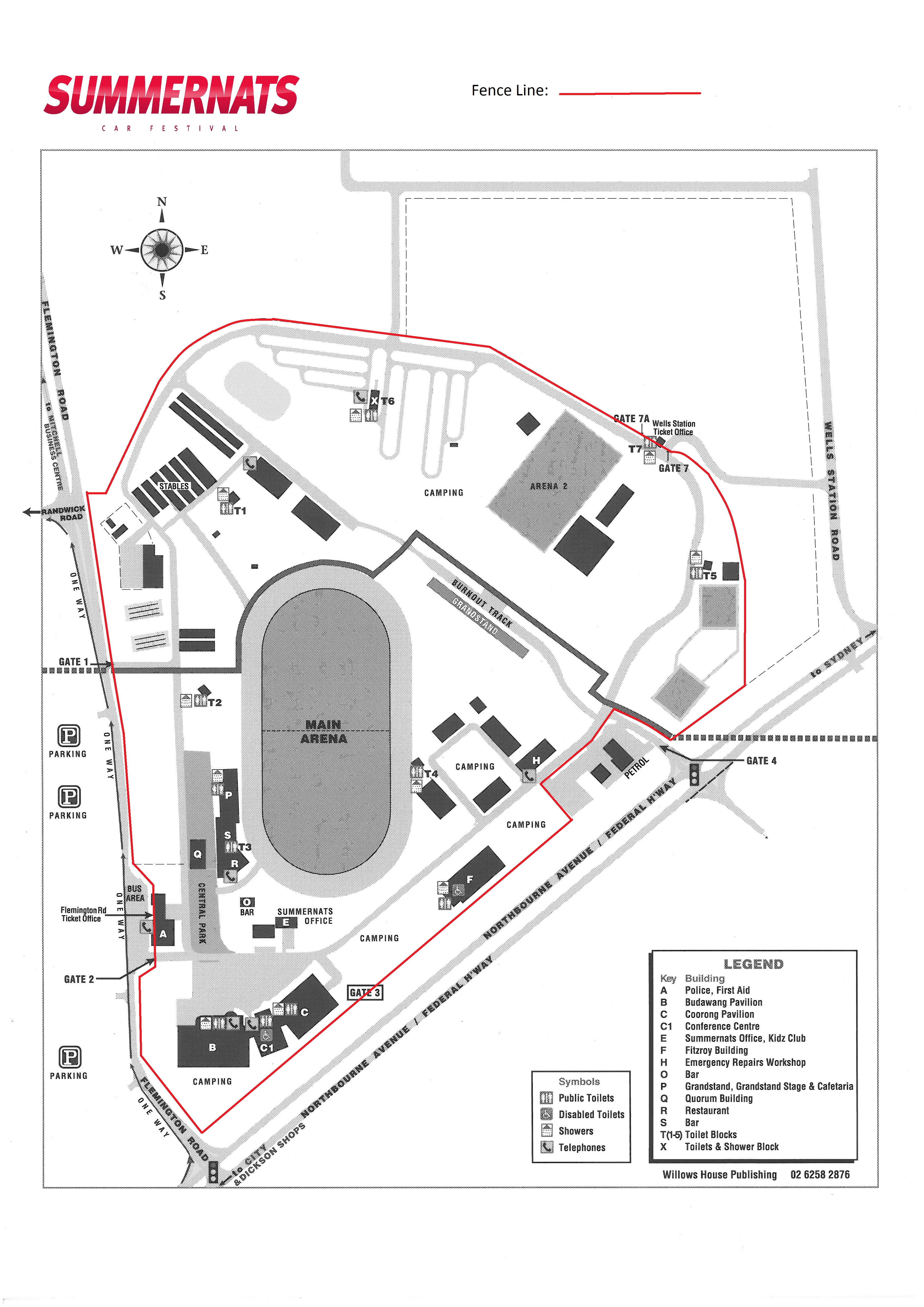 